الدكتور سامر مظهر قنطقجيالتعليم: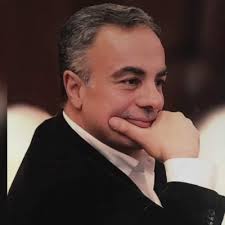 دكتوراه في المحاسبة (بعنوان: دور الحضارة الإسلامية في تطوير الفكر المحاسبي) - جامعة حلب ماجستير في المحاسبة (بعنوان: ترشيد عمليات الصيانة بالأساليب الكمية) - جامعة حلب دبلوم دراسات عليا في المحاسبة - جامعة حلب بكالوريوس في الاقتصاد (اختصاص محاسبة) - جامعة دمشق الخبرات المهنية مؤسس ورئيس جامعة كاي KIE University (- جامعة أونلاين) مؤسس ورئيس موقع مركز أبحاث فقه المعاملات الإسلامية - مؤسس ورئيس تحرير مجلة الاقتصاد الإسلامي العالمية المؤلفات ٣٥ مؤلفا وأكثر من ٣٠٠ مقالا - جميعها متاحة على الرابط: https://kantakji.com/tag/kantakjiMobile: +963 944 273000 Work: +963 33 2530772, +963 33 2518535 Website:  www.kantakji.com- www.kie.university- www.giem.infoE-mail: kantakji@gmail.com - kantakji@kie.university